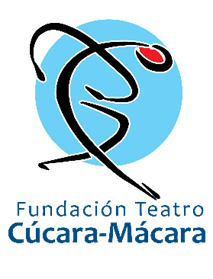 Fundación TeatroCúcara-MácaraXIvo.  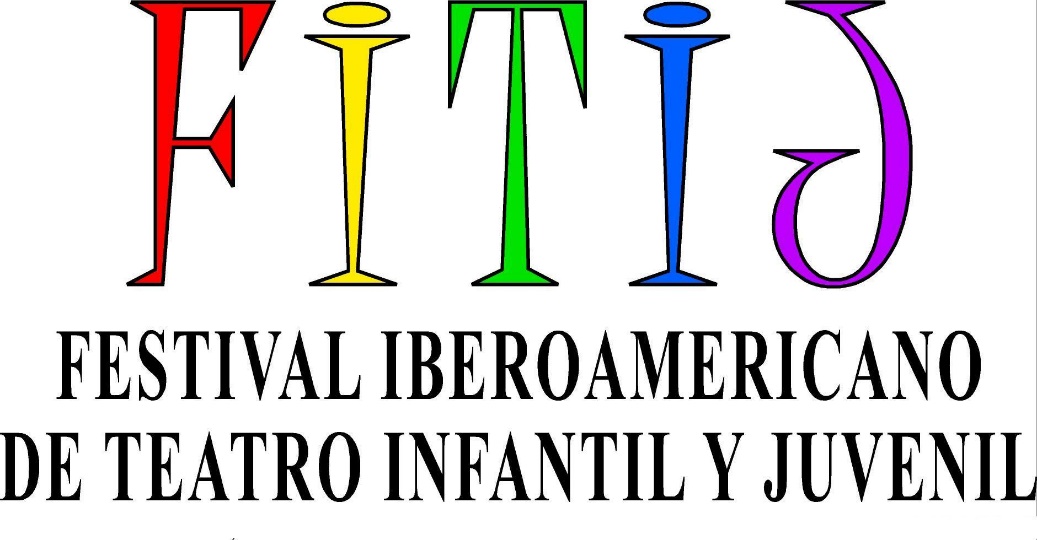 FESTIVAL INTERNACIONAL DE TEATRO PARA LA INFANCIA Y LA JUVENTUDFICHA DE INSCRIPCIÓN*(Para los números de teléfono y WhatsApp, por favor incluya el código de área del país / provincia / distrito)IMPORTANTE: ANTES DE CONTINUAR, PROPOCIONE AQUÍ EL ENLACE (LIGA, LINK) DESDE DONDE PODAMOS DESCARGAR SU ESPECTÁCULO COMPLETO, NO PROMOCIONAL, SIN CORTES NI EFECTOS DE EDICIÓN. DE NO HACERLO SU SOLICITUD SERÁ DESCARTADA.  ____________________________________________________________________________PEGUE AQUÍ EL ENLACE A VIDEO DEL ESPECTÁCULO COMPLETO, NO PROMOCIONALDATOS DE LA AGRUPACIÓN O COMPAÑÍANOMBRE DE LA AGRUPACIÓN: ____________________________________________, PAÍS DE ORIGEN: ______________________________________________________ PROVINCIA O MUNICIPIO: _________________________________________FECHA DE INICIO EN LA ACTIVIDAD: ________________________________________ DIRECCIÓN DE CORREO POSTAL: ____________________________________________________________________________________________________________________TELÉFONO DE CONTACTO (FIJO): ________________________________________ CELULAR: ______________________________________________________________WHATSAPP__________________________________CORREO ELECTRÓNICO: ______________________________________________________________________________FACEBOOK: ________________________________, PÁGINA WEB: ___________________________________________________, TWITTER: _________________________BREVE RESEÑA HISTÓRICA DE LA AGRUPACIÓN: DATOS DEL DIRECTOR Y/O PRODUCTOR:NOMBRES Y APELLIDOS: _____________________________________________________________________________________________________________________________TELÉFONO DE CONTACTO (FIJO): __________________________, CELULAR: ___________________________, WHATSAPP__________________________________CORREO ELECTRÓNICO: _______________________________________________________________, FACEBOOK: _______________________________________________TWITTER: _________________________________ NÚMERO DE CÉDULA, DNI O PASAPORTE: ___________________________________________________________DATOS DE LA OBRA PROPUESTA TÍTULO DE LA OBRA (OBLIGATORIO):NOMBRE Y NACIONALIDAD DEL AUTOR(OBLIGATORIO) BREVE SINOPSIS ARGUMENTAL DE LA OBRA (OBLIGATORIO) ¿LIBRE DE DERECHO DE AUTOR?: NO_________    SI _______ (OBLIGATORIO)  TIEMPO DE DURACIÓN DEL ESPECTÁCULO (EN HORAS Y MINUTOS):  _______________GÉNERO: _____________________________________ CANTIDAD MÁXIMA DE ESPECTADORES POR FUNCIÓN: _______ (OBLIGATORIO)   SU ESPECTÁCULO ESTÁ DIRIGIDO A PÚBLICO CON EDADES ENTRE LOS. ESTABLESCA:TEATRO PARA BEBÉS (3 MESES A 1 AÑOS) ______/ 1/3 AÑOS______ 5/8 AÑOS_______  9/12 AÑOS_______ 14/16 AÑOS ______ 17/20_____ TODO PÚBLICO _______   (OBLIGATORIO)   DATOS DE LOS INTEGRANTES DE LA AGRUPACIÓN:NOMBRES Y APELLIDOS DE LOS INTEGRANTES DE LA AGRUPACIÓN Y SU RELACIÓN CON LA PRODUCCIÓN (INCLUYENDO EL PERSONAL TÉCNICO), NACIONALIDAD, NÚMERO DE CÉDULA O DE PASAPORTE (OBLIGATORIO):   5.6.   ¿HAY PAREJAS O MATRIMONIOS EN EL ELENCO? SÍ_______ NO_______IDENTIFÍQUELAS POR SUS NOMBRES.  (ESTA INFORMACIÓN ES OBLIGATRIA Y NECESARIA PARA LA DISTRIBUCIÓN Y COORDINACIÓN DEL ALOJAMIENTO).REQUERIMIENTOS TÉCNICOS (OBLIGATORIO):   TIEMPO DE MONTAJE (ARMADO): ____________ TIEMPO DE DESMONTAJE (DESARMADO): ________________ RAIDER  (REQUERIMIENTOS TÉCNICOS) DE LUCES Y SONIDO: (OBLIGATORIO):   DIMENSIONES DEL ESPACIO ESCÉNICO NECESARIO: Largo (frente):  ___________________________ Ancho (fondo): ____________________________Alto (Tarima): _______________________  	TAMAÑO Y DESCRIPCIÓN DE LA CARGA. ADJUNTAR IMAGEN DEL TIPO DE TRANSPORTE ACOSTUMBRAD0: (ES NECESARIO PARA COORDINAR LA TRANSPORTACIÓN AEROPUERTO- HOTEL-TEATRO-AEROPUERTO) NO SE RECIBIRÁN SOLICITUDES INCOMPLETAS NI LLEGADAS LUEGO DE CERRADO EL PLAZO DE CIERRE       ESTABLECIDO EN LA CONVOCATORIA.NO SE RECIBIRÁN FOTOS CON MENOS DE 300 dpi DE RESOLUCIÓN, NI AGREGADAS A DOCUMENTO DE WORD.*PARA ENVÍOS POR CORREO POSTAL, DIRIJA LA CORRESPONDENCIA A:Fundación Teatro CÚCARA-MÁCARA, Inc. Calle Benigno Filomeno de Rojas No. 54, Zona Universitaria, Santo Domingo, D. N., República Dominicana.Código Postal No. 10103 *Para comunicación directa puede llamar a los teléfonos fijos 809-364-0802  Ó   809-328-7352,  y WHATSAPP A LOS MÓVILES : 809-918-9249 BASILIO NOVA        / 809-996-4474 ANA JIMÉNEZ ( directo o por WhatsApp).*Por favor, envíe el formulario de inscripción a: fitijteatroinfantiljuvenil@gmail.com,        11ava.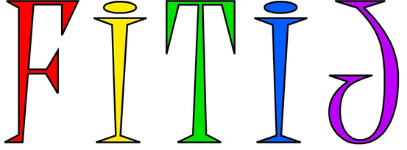 ** POR FAVOR, NO ESCIBA EN ESTE ESPACIO, está reservado para control y seguimiento a nuestra organización. Gracias.PARA DOMINIO DE LA ORGANIZACIÓN DEL FESTIVALDOSSIER DEL GRUPO CONTENIENDO:RESEÑA HISTORICA DEL GRUPO _______DERECHOS DE AUTOR Y/O AUTORIZACION ________RESEÑAS DE PRENSA________CRÍTICAS DE LA OBRA ______                                 SINOPSIS DE LA OBRA________FOTOS DEL MONTAJE________VIDEO DE LA OBRA ____________PLANOS ESCENOGRÁFICOS Y DE LUCES ______DISEÑO DE LUCES ________OTROS______ITINERARIO DE VIAJE_______*Nota: Por favor, lea y rellene, complete, cumplimente, diligencie, todo el formulario y envíe su solicitud acompañada de todo lo solicitado, y de la forma y manera como lo indicamos en la Convocatoria.                                                                  NO recibiremos solicitudes incompletas.